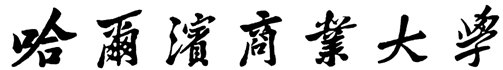 询比价采购报告单一、项目简介 1.项目名称：                                                 2.预算金额：                                                3.采购单位：           哈尔滨商业大学XX部门                   二、采购过程 本次询比价采购小组由3人组成，坚持公平、公正、客观的原则进行采购评审。评审工作依据《中华人民共和国政府采购法》以及国家和地方政府采购的有关规定，遵循“公开、公平、公正、择优、信用”的原则进行评审。于    年  月  日考察了      等地，择优选择询比价供应商  家。 共有如下供应商递交了报价单（详情见附件）：三、结论 根据以上报价，确定供应商为： 以上意见报请备案。询比价小组全体成员签字：处（院）负责人（签字）（公章）       年  月  日序号供应商最终报价123